ที่ มท ๐๘๑๖.๑/ว 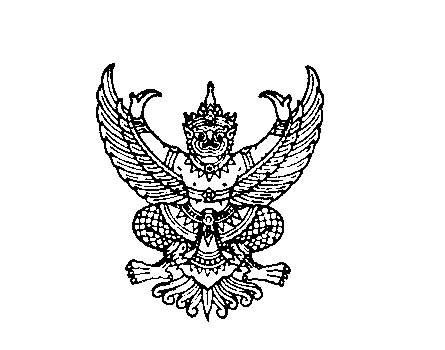 ถึง  สำนักงานส่งเสริมการปกครองท้องถิ่นจังหวัด (ตามบัญชีแนบท้าย)กรมส่งเสริมการปกครองท้องถิ่น ได้รับแจ้งจากมูลนิธิการศึกษาทางไกลผ่านดาวเทียม
ในพระบรมราชูปถัมภ์ว่า ได้สนับสนุนงบประมาณตามโครงการพัชรสุธาคชานุรักษ์ในการจัดพิมพ์หนังสือการ์ตูน “เรื่องเล่าชาวคชานุรักษ์” เพื่อเป็นสื่อเผยแพร่ความรู้ด้านพฤติกรรมช้างป่าให้แก่นักเรียน เยาวชน และหน่วยงาน
ที่ได้รับผลกระทบจากช้างป่า เพื่อมอบให้แก่โรงเรียนปลายทางทุกกลุ่มเป้าหมาย ที่มูลนิธิฯ จัดสรรอุปกรณ์การศึกษาทางไกลผ่านดาวเทียม สำหรับกรมส่งเสริมการปกครองท้องถิ่นมีโรงเรียนปลายทางกลุ่มเป้าหมาย
จำนวน 109 แห่ง ตามบัญชีรายชื่อแนบท้าย ในการนี้.มูลนิธิฯ.จะดำเนินการจัดส่งหนังสือการ์ตูนดังกล่าว.ให้โรงเรียนทางไปรษณีย์
จึงขอความร่วมมือจังหวัดแจ้งองค์กรปกครองส่วนท้องถิ่น ประสานโรงเรียนปลายทางกลุ่มเป้าหมายที่ได้รับ
หนังสือการ์ตูนแล้ว ขอให้จัดส่งใบตอบรับหนังสือการ์ตูนเรื่องเล่าชาวคชานุรักษ์ ให้มูลนิธิฯ ตามช่องทางที่กำหนด รายละเอียดตามสิ่งที่ส่งมาด้วย กรมส่งเสริมการปกครองท้องถิ่น                                                ตุลาคม  2564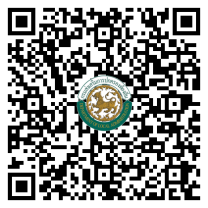 กองส่งเสริมและพัฒนาการจัดการศึกษาท้องถิ่นฝ่ายบริหารทั่วไปโทร. ๐ ๒๒๔๑ ๙๐๐๐ ต่อ ๕๓๐2 – 5308โทรสาร ๐ ๒๒๔๑ ๙๐๒๑-๓ ต่อ ๑๐๘